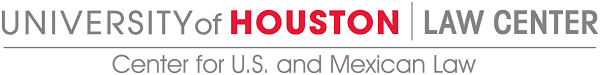 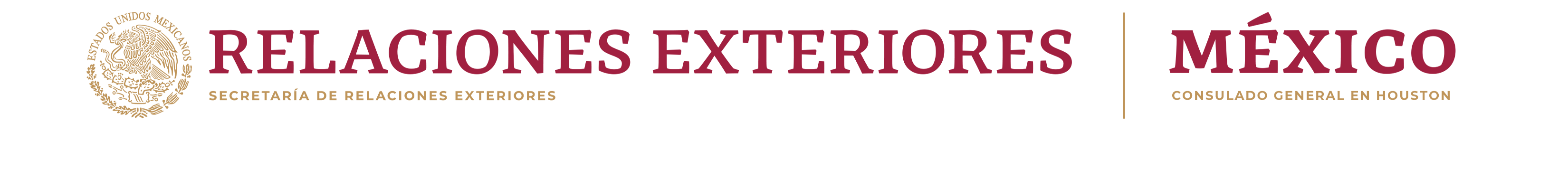 Houston Goes Global: a profile of Mexican DiplomacyMay 26th 2021, From 9am to 12.30pm9:00am 9.15am – Presentation: Alfonso López de la Osa Escribano Welcoming remarks: Dean Baynes9.15am- 10.15am First panel: USMCA: Comparative aspects: challenges and opportunitiesModerator: Alejandro CelorioSpeakers:Gerardo Guerrero GómezMaría Cristina Oropeza ZorrillaAlejandro Macías Ortega  10.15am-11.15am Second panel: International Organizations and Governance: special mention to Climate change and US-MEX policiesModerator: Mónica María Velarde MéndezSpeakers:Miguel Angel Reyes Moncayo Noemí Hernández TéllezDante López Arredondo 11.15am-12.15pm Third panel: Mexican Women in the world: Diplomacy and International OrganizationsModerator: Alicia KerberSpeakers:Carmen Moreno ToscanoArturo A. Dager Socorro Flores, International Criminal Court JudgeNorma Salomé Munguía Aldaraca 12.15pm-12.30pm: Closing remarks: Alfonso López de la Osa Escribano